СОГЛАСОВАНО: 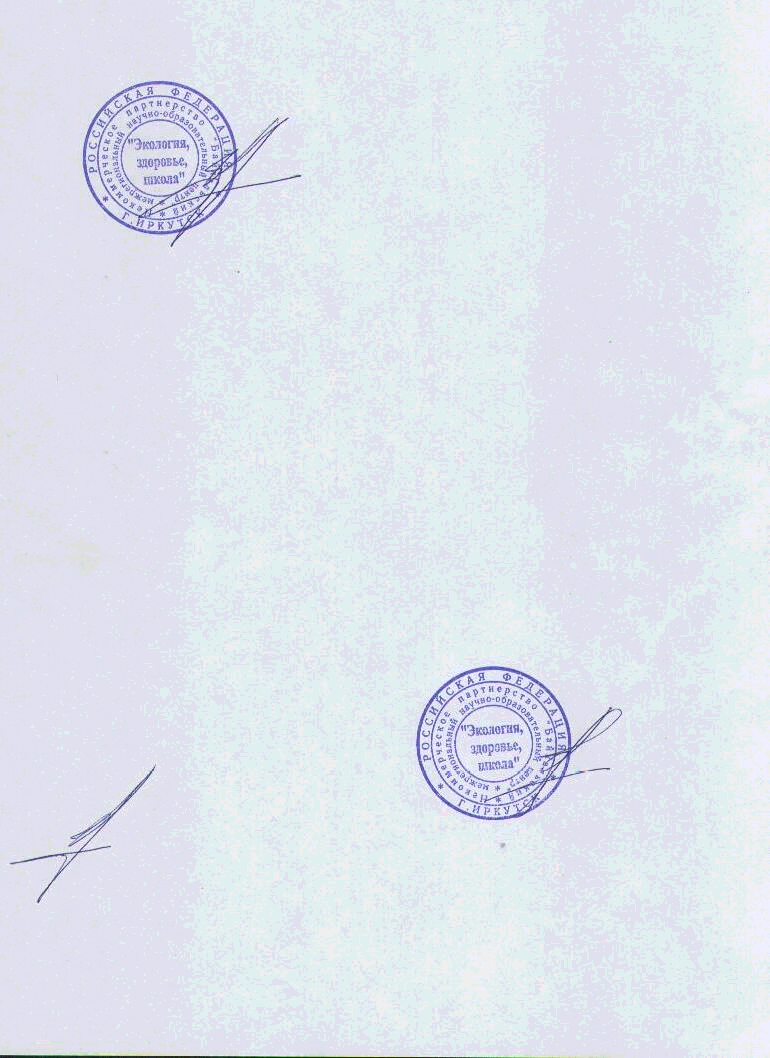                   _________________Руководитель Сетевой кафедры ЮНЕСКО факультета глобальных процессов МГУ им. М.В. Ломоносова при ФГБНУ «Институт стратегии развития образования»Е.Н. ДзятковскаяКОНЦЕПЦИЯ ДЕЯТЕЛЬНОСТИ МУНИЦИПАЛЬНЫХ МЕТОДИЧЕСКИХ СЛУЖБ В РАМКАХ СЕТЕВОГО ПАРТНЕРСТВА «УЧИМСЯ ЖИТЬ УСТОЙЧИВО В ГЛОБАЛЬНОМ МИРЕ: ЭКОЛОГИЯ. ЗДОРОВЬЕ. БЕЗОПАСНОСТЬ (ПРОГРАММА УНИТВИН ЮНЕСКО)Представляемый проект Концепции подготовленПрекиной Еленой Григорьевной, к. п. н., директор МБУ «Информационно-методический центр в системе дополнительного педагогического образования (повышения квалификации) Гурьевского муниципального района», г. Гурьевск, Кемеровской областиВасиной Ольгой Сергеевной, директором муниципального бюджетного учреждения «Центр мониторинга и сопровождения образования», г.РязаньПустоваловой Вегой Вадимовной, к.п.н., МАУ информационно-методический центр г.ТомскаКонцепция разработана на основе:- нормативных требований Федеральных государственных образовательных стандартов общего образования (ФГОС); - концептуальных положений образования для устойчивого развитии, изложенных в документах ООН (Повестка дня на 21 век, Декада ООН по образованию для устойчивого развития, Стратегия ЕЭК ООН по образованию в интересах устойчивого развития и др.), - Концепции общего экологического образования для устойчивого развития (А.Н.Захлебный и др., РАО, 2010),а также с  учетом:1. Поручения Президента по итогам заседания Совета по науке и образованию, состоявшегося 21 января 2016 года.2. Постановления Правительства РФ от 23 мая 2015 г. N 497 «О Федеральной целевой программе развития образования на 2016-2020 гг.».3. Основ государственной политики в области экологического развития Российской Федерации на период до 2030 года (утв. Президентом РФ 30.04.2012).4. Распоряжения Правительства РФ от 18 декабря 2012 г. N 2423-р «О плане действий по реализации Основ государственной политики в области экологического развития РФ на период до 2030 г. (с изменениями и дополнениями)».5. Указа Президента РФ от 24 декабря 2014 г. N 808 «Об утверждении Основ государственной культурной политики».Ключевые понятия: Устойчивое развитие. Образование в интересах устойчивого развития. Муниципальная методическая служба. ВВЕДЕНИЕДанная Концепция, как система взглядов и научных идей, отражающих замысел проектирования деятельности муниципальных методических служб в условиях освоения идеологии устойчивого развития, является первым вариантом такого документа.  Разработана для использования в рамках Соглашения о создании межрегионального Сетевого партнерства по образованию в интересах устойчивого развития, учредителями которого выступили Факультет глобальных процессов МГУ им. М.В. Ломоносова, ФГБНУ «Институт стратегии развития образования Российской академии образования», Департамент образования администрации г.Томска. Организатор партнерства – кафедра ЮНЕСКО по изучению глобальных проблем факультета глобальных процессов МГУ им. М.В. Ломоносова. Координаторы: сетевая кафедра факультета глобальных процессов МГУ им. М.В. Ломоносова при ФГБНУ «Институт стратегии развития образования Российской академии образования», Информационно-методический центр Департамента образования администрации г.Томска. Экспертное сообщество – Научный совет по проблемам экологического образования Российской академии образования. Цель межрегионального сетевого партнерства – создание сети ассоциированных образовательных организаций, объединений педагогов, детей и их родителей для распространения идей и лучшего опыта образования и просвещения в области сохранения природного и культурного наследия России, формирования культуры «зеленого» потребления и экологически безопасного устойчивого образа жизни населения, развития межкультурных коммуникаций и содействия укреплению мира.Первый вариант Концепции отражает этап становления деятельности ММС в рамках межрегионального Сетевого партнерства по образованию в интересах устойчивого развития, а именно: характеристику содержания и организации деятельности ММС, основные задачи, принципы и условия их реализации и др. На данном этапе освоение идей образования в интересах устойчивого развития происходит локально, данная Концепция предназначена для систематизации работы муниципальных педагогических сообществ и консолидации их усилий. СправкаДеятельность ММС направлена на освоение ключевых идей устойчивого развития и образования в интересах устойчивого развития, а также на освоение педагогических средств их реализации в образовательном процессе (культуро-центрированная модель содержания образования, экосистемная познавательная модель и «трехмерное» мышление, этика нового гуманизма). Основой становления образования для устойчивого развития в России выступает экологическое образование, образование в области здоровья, безопасности жизни, глобальных проблем современности, устойчивого потребления и производства, сохранения природного и культурного наследия страны. Это экологическое образование в широком смысле: оно включает экологию природных систем, социальную экологию, экологию человека.Образование в интересах устойчивого развития отличается междисциплинарностью (экология, география, экономика, социология, философия, право, этика), комплексностью рассмотрения глобальных и локальных проблем, сквозным характером.Содержательные линии экологического образования: Экология окружающей среды / Учусь экологическому «трехмерному» мышлениюЭкология, здоровье и безопасность человека / Учусь управлять собой,  экологически сообразный здоровый и безопасный образ жизниСоциальная экология / Учусь действовать: моя Повестка - 21, или мои проекты для устойчивого развития страныОриентиром для сопровождения педагогов являются следующие ключевые задачи общеобразовательной школы:- Объединить между собой три основные стороны в мышлении, мировоззрении и деятельности человека: экономическую, социальную и экологическую. - Научить мыслить в векторах: прошлое – настоящее – будущее; глобальное – региональное – локальное; - Убедить в приоритете законов природы. По очень точному замечанию австрийского философа Поппера, «поскольку законы природы неизменны, они не могут быть нарушены или созданы». - Сформировать ценность культуры как главного инструмента гармонизации отношений природы и общества. - Доказать роль природного и культурного разнообразия на планете как обязательного условия выживания человечества. - Научить действовать совместно, в команде, для решения общих для всех проблем устойчивого развития.Содержание ОУР реализуется в предметно-деятельностной форме. Предметная составляющая содержания представлена научным знанием об экологических связях и отношениях в системе «человек – общество – природа», их противоречиях, закономерностях, теориях и моделях развития; экологическими этическими и правовыми нормами; историческим опытом экологической культуры разных времен и на родов; экологической проблематикой в искусстве, художественной литературе, философии, мировых религиях, проектной культуре, технологии – то есть, экологической составляющей разных элементов культуры человечества. Деятельностным средством приобщения обучающихся к экологической культуре человечества и развития у личности экологического мышления; экологического сознания; готовности к социальной деятельности экологической направленности – выступает освоение специфической для этого «экологической познавательной модели»; рефлексивно-оценочных действий по определению личностного смысла нравственных, правовых и экологических императивов; способов экологически ориентированной проектной деятельности. Экосистемная познавательная модель, как вариант системного анализа, представляет модель изучения любых объектов (предметов, процессов, явлений, жизненных ситуаций), включающих природные системы разного уровня, с позиции их взаимодействия с экологическими факторами окружающей среды. Модель выступает деятельностным средством формирования экологического стиля мышления, который востребуется в ситуациях повседневной жизни. СправкаМетодическая служба  работает на школьном, муниципальном и др. уровнях. Муниципальная методическая служба – это относительно самостоятельная социально-педагогическая подсистема местной (городской, районной) системы управления образованием, деятельность которой направлена на современное методическое обеспечение образовательного процесса и соответствующее ему, в том числе опережающее, непрерывное развитие профессиональной компетентности педагогических и руководящих кадров. Деятельность ММС рассматривается как «метадеятельность», так как она является деятельностью по организации «другой деятельности, а именно деятельности педагогов» (Н.П. Гришина).СТРАТЕГИЧЕСКАЯ НАПРАВЛЕННОСТЬ ЦЕЛИ И ТРЕБОВАНИЯ К РЕЗУЛЬТАТАМ ДЕЯТЕЛЬНОСТИ МУНИЦИПАЛЬНЫХ МЕТОДИЧЕСКИХ СЛУЖБЦели деятельности муниципальных методических служб в рамках Сетевого партнерства по образованию в интересах устойчивого развития формулируются на уровне субъектов, включенных в методическую работу на муниципальном уровне: педагога, руководителя образовательного учреждения (дошкольного, начального общего, основного общего, дополнительного образования), заместителя руководителя образовательного учреждения, методиста.Направленность деятельности ММС определяется приоритетными общенациональными задачами обеспечения экологической безопасности страны, общества, личности, природы; идеями модернизации отечественного образования в условиях информационного постиндустриального общества, международными тенденциями  развития образования в интересах устойчивого развития.Задачей-минимумом ММС является:- освоение понятийного аппарата образования для устойчивого развития;- распространение идей и ценностей образования для устойчивого развития среди педагогической общественности, детей и их родителей;- оказание консультационной помощи учителям и воспитателям, участвующим в проектах Сетевого партнерства;- разработка и апробация Программ внеурочной деятельности по ЭОУР;- разработка и апробация моделей управления образовательным учреждением на основе идей устойчивого развития (зеленые школы) и др.Основные обсуждаемые темы:Природное и культурное наследие : спасти и сохранить Зеленое потребление и устойчивый образ жизни  Мир и партнерствоГлобальные проблемы Здоровый образ жизни - 21 Безопасность в мире информации Стихийные бедствия и техногенные катастрофы: Уроки выживания  Будущее, которого мы хотим Путешествия  без экологического следа  Животные рядом с нами Новая этика – новый гуманизм Экологическая грамотность                         Данное содержательное поле деятельности ММС задается контекстной информацией развития муниципальной системы образования, имеющимися кадровыми и информационными и др. ресурсами.Стратегической направленностью деятельности ММС (задачей-максимумом) является:готовность педагогических и руководящих работников на основе интегративной деятельности коллектива и ресурсов Сетевого партнерства формировать и развивать у детей:- культуру устойчивого развития (зеленое потребление, устойчивый здоровый и безопасный образ жизни), - трехмерное экосистемное мышление, экологическую составляющую духовно-нравственной, эстетической, правовой культуры, культуру учебы и труда; социального поведения личности; культуру здоровья и быта; а также оценку своих возможностей и осознания своего места в созидании социальных отношений общества устойчивого развития;- нравственные категории этики устойчивого развития, ценностей жизни во всех ее проявлениях, здоровья своего и других людей; приобретение опыта решения нравственных противоречий экологического сознания в модельных ситуациях; - познавательная (учебная) культура эколого-информационного общества, в котором информация становится новым экологическим фактором; - экологическая ответственность, приверженность общенациональным ценностям; гражданственность; готовность к соблюдению законности, социальному партнерству, социальной толерантности, соблюдению демократических форм принятия согласованных действий по комплексному решению экологических, социальных и экономических проблем; негативного отношения к любым формам неравенства – экономического, расового, гендерного, возрастного, образовательного – как источников неустойчивого развития. План деятельности муниципальных методических служб в области ЭОУР – методического сопровождения по вопросам образования для устойчивого развития (в области экологии, здоровья, безопасности) предусматривает:1. Изучение нормативной база и освоение основополагающих категорий и понятий образования в интересах устойчивого развития.2. Анализ варианта реализации экологического образования в образовательном учреждении (природоохранное, классическое, для устойчивого развития), выявление предпосылок  освоения идей УР, профессиональных возможностей и потребностей педагогических и руководящих работников.3. Разработка управленческих решений на основе результатов проведенного анализа состояния дел в ОУ.4. Разработка программ семинаров с учителями, учебных программ внеурочной деятельности, модулей примерных программ базовых предметов, сценариев внеклассных мероприятий, бесед с родителями с включением в них идей устойчивого и безопасного развития страны. СОДЕРЖАНИЕ ДЕЯТЕЛЬНОСТИ МУНИЦИПАЛЬНЫХ МЕТОДИЧЕСКИХ СЛУЖБСодержательные линии методической работы на муниципальном уровне:Изучение основополагающих категорий и понятий об устойчивом развитии, определяющих методологический, мировоззренческий, аксиологический характер образования для устойчивого развития, содержательных линий экологического образования, как-то:Экология окружающей среды / Учусь экологическому «трехмерному» мышлениюЭкология, здоровье и безопасность человека / Учусь управлять собой,  экологически сообразный здоровый и безопасный образ жизниСоциальная экология / Учусь действовать: моя Повестка - 21, или мои проекты для устойчивого развития страныИнформирование педагогических и руководящих работников образовательных учреждений об эволюции экологического образования и содержательных линиях экологического образования для устойчивого развития.Привлечение внимания педагогической общественности, муниципальной власти, общественных организаций к содержанию работы Сетевого партнерства.Повышение квалификации в очно-заочной форме по теме «Новая модель экологического образования в ключе ФГОС».Участие в вебинарах и др. обучающих мероприятиях на портале partner-unitvin.net и представление педагогической общественности муниципалитета ключевых идей устойчивого развития.Создание проблемно-творческих групп старших воспитателей, учителей, заместителей директоров по уровням образования. Конструирование содержания образования по вопросам устойчивого развития, в том числе, по экологии в широком смысле, включая охрану окружающей среды, рациональное природопользование, социальную экологию, экологию человека.Требования к учебным программам:- основываются не только на реально доминирующих в обществе ценностях, но и принимают во внимание представление о том, каким должно быть общество в будущем; - ориентируют на формирование у учащихся культуры устойчивого развития –  экологического проектирования, зеленого потребления, устойчивого образа жизни;- включение в программу естественно-научно-гуманитарных знаний, касающихся взаимосвязей окружающей среды, экономики, общества; - изучаемые разделы, темы и вопросы должны иметь непосредственное отношение к реальной жизни учащихся (образование в модельных и реальных жизненных ситуациях); - формируемые знания, умения, ценности и отношения должны быть регионально ориентированными - отражать местные социально-экономические и этнокультурные особенности территории, исторически сложившийся менталитет, психический склад населения, их уклад жизни, традиции и обычаи;- реальные жизненные проблемы, ситуации в их самом широком диапазоне должны мотивировать учащихся на конкретные практические действия и давать положительный опыт их реального решения; - формируемые ценности и способы деятельности должны обеспечить способность и готовность человека к проектированию безопасной деятельности в окружающей среде и управлению ею в интересах качества окружающей среды, здоровья человека и безопасности жизни;- увязывать между собой вопросы экологии, социологии и экономики (рассматриваемых на основе экологической методологии и системности);- ориентировать на воспитание экосистемного стиля мышления, новой экологической этики, социализацию сознания личности и формирование у нее социально ориентированных компетентностей в интересах устойчивого развития территории. Программы должны учитывать специфику образования для устойчивого развития по отношению к школьнику – применительно к процессу становления личности, с учетом психологических особенностей всех этапов этого процесса.ОРГАНИЗАЦИЯ ДЕЯТЕЛЬНОСТИ МУНИЦИПАЛЬНЫХ МЕТОДИЧЕСКИХ СЛУЖБС учетом стратегических и тактических задач Сетевого партнерства создаются профессиональные команды единомышленников  за счет технологии сетевой организации методической работы. Ключевыми определениями являются следующие:Сетевая организация – это децентрализованный комплекс взаимосвязанных узлов открытого типа, способный неограниченно расширяться путем включения все новых и новых звеньев (структур, объединений, учреждений), что придает данной форме гибкость и динамичность.При сетевой организации увеличивается взаимодействие субъектов, и результаты работы становятся более продуктивными и качественными. Подобная организация деятельности ММС будет способствовать реализации компетентностного подхода в работе с педагогами, созданию условий для профессионального роста учителей, воспитателей, освоению значимого педагогического опыта и в целом повышению качества и эффективности образовательного процесса.Формы работы: мастер-классы, вебинары, видеоконференции, проблемно-творческие группы, курсы повышения квалификации и др.